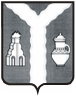 Кировская районная администрация(исполнительно-распорядительный орган)муниципального района“Город Киров и Кировский  район”ПОСТАНОВЛЕНИЕ07.06.2021                                                                                           № 611О внесении изменения в постановление Кировской районной администрации от 14.04.2011 № 665 «Об образовании Совета по малому и среднему предпринимательству при Главе Кировской районной администрации муниципального района «Город Кирови Кировский  район»В связи с кадровыми изменениями, в  соответствии со ст. 7 Устава муниципального района «Город Киров и Кировский район» Кировская районная администрация ПОСТАНОВЛЯЕТ:1. Внести в постановление Кировской районной администрации от 14.04.2011    № 665 «Об образовании Совета по малому и среднему предпринимательству при Главе Кировской районной   администрации   муниципального района «Город Киров  и  Кировский  район» следующее изменение:в приложении № 2 к постановлению:- вывести из состава Совета по малому и среднему предпринимательству при Главе Кировской районной администрации Покровскую О.И., Погонина А.А.;- ввести в состав Совета по малому и среднему предпринимательству при Главе Кировской районной администрации:Папорова И.В. – исполнительного директора ООО «Кировский хлебокомбинат» (по согласованию);Потапова Н.С. – индивидуального предпринимателя (по согласованию).2. Настоящее постановление вступает в силу с момента подписания и подлежит размещению на официальном сайте муниципального района «Город Киров и Кировский район».И.о. Главы Кировскойрайонной администрации                                                                           Г.В. Кропачев